2023-2024 Membership Application 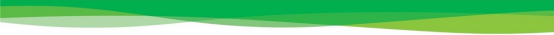 Evergreen Food & Goods Rescue (EFGR) P.O. Box 811, Lake Stevens, WA 98258 https://www.evergreenfoodrescue.org ***COMPLETING THIS APPLICATION DOES NOT GUARANTEE MEMBERSHIP*** Contact: membership@evergreenfoodrescue.org PRIMARY EFGR Member Information                                       Date of Application: ________________________ Name:____________________________________________ Email:_________________________________________________________________________ Complete Address:_______________________________________________________________________________________________________________ Primary Ph#:_____________________________________________ Secondary Ph#:_____________________________________________________ Returning member? yes no If NO, Referred By (name): ____________________________________________________ Have you ever been Convicted of a felony? yes no If you want a badge for an another adult residing in your household, please enter his/her name here:_______________________________________________ (Badges are required for shopping privileges) Dependents (and their ages) still living at home: ________________________________________________________________________________________________________________________________________ ________________________________________________________________________________________________________________________________________ ________________________________________________________________________________________________________________________________________ ____________________________________________________________________________________________________________________________________ Add-On Family Members: $15.00 per adult, same household, if they have independent shopping privileges. _______________________________________________________________________ _______________________________________________________________________ _______________________________________________________________________ Our EFGR organization services all of Everett, Marysville, Lk. Stevens, Arlington and Stanwood Site Location: Private Site in Granite Falls, WA Please read and sign: I understand EFGR is an organization which requires each volunteer to contribute volunteer hours (2-5 hours per week). Signature_________________________________________________________________ I agree to comply with my team’s hourly requirement.DATABASE INFORMATION Do you have a vehicle available for collecting? no yes If yes, please indicate type(s) below: ❏ Full size truck ◻ Mini or compact size truck ◻ Compact car or sedan ❏ Large van, station wagon or suburban Your place of employment:_________________________________________________________________ Membership Period SN Application Fee Calculate Fees: Sept 1 – Aug 31 		$200.00 			Site Fee: $____________ March 1 - Aug 31		 $100.00 			$____________                                                                                                Add-on Member:                                                                                       $____________            Total due $____________ If you are applying mid-year (membership runs Sept.-Sept.), your membership fee will be prorated at $20 a month. To get your final quote for fees or if you have any other questions prior to submitting your application, please contact Deb Wyles at dclark4law@aol.com.Once you have gone through orientation your application fee is non-refundable.Evergreen Food & Goods Rescue (EFGR) MEMBERSHIP AGREEMENT: We, the undersigned, hereby acknowledge that while participating in any activities affiliated with Evergreen Food & Goods Rescue (EFGR), formerly Evergreen Gleaning Association (EGA); we do so at our own risk. We, the undersigned, understand that we are responsible for the actions of our minor children and ourselves. We agree to uphold EFGR’s policies and procedures, and to make sure our minor children do also. No one under the age of 18 may do a driving job. We, the undersigned, waive all liability against the growers, farm operators, distribution site owners/operators, residential or commercial donors, EFGR, and their agents; for any claims, demands or injuries we, the undersigned and our minor children might incur while participating in EFGR related activities. We, the undersigned, also understand that we must provide proof of auto insurance in our vehicles and have on our person a valid driver’s license while driving/carrying passengers on EFGR activities. We also understand that we must provide a current photocopy of both drivers license or photo ID AND auto insurance to EFGR for all applicants listed on this application.  We understand that we must submit any proof of ID or proof of auto insurance if it expires during the membership year. *Please note: In absence of a driver’s license, job availability will be limited. As members we, the undersigned, agree not to profit from, or sell any items donated to EFGR. This includes, but is not limited to, using any donated EFGR item in a daycare or adult family home situation. Also, we, the undersigned, understand that we may not use the EFGR team membership roster as a mailing list to further our businesses. EFGR NON-COMPETE AGREEMENT: EFGR's greatest resource is the relationships it develops with businesses that provide the resources collected by EFGR. These relationships are procured and cultivated on behalf of EFGR and are the primary asset of the organization. All members of EFGR, both while active members and for a period of 5 years thereafter, agree not to in any way damage or interfere with these relationships, and specifically will not solicit, directly or indirectly, a relationship on behalf of any individual or entity other than EFGR. It is specifically agreed and understood that violating this agreement will result in damages owing to EFGR of no less than $500, plus attorney's fees, court costs, and any and all other remedies provided by law. We, the undersigned, have read and understood the above policies of EFGR and agree to comply. Primary EFGR Member Signature: ____________________________________________________ Date: ___________________ Secondary Adult Signature: ___________________________________________________________ Date: ___________________ Add-on Member Signature: ___________________________________________________________ Date: ___________________ Add-on Member Signature:____________________________________________________________ Date: ___________________ CHECK-LIST: I have included the following for ALL applicants on this application: ❏ Drivers licenses or photo ID & Proof of auto insurance ❏ Signatures on front and back of application and completed by all applicants ❏ Enclosed check or money order made payable to: EFGR ($35.00 charge for all returned checks) ❏ I will mail this application to: EFGR – Attn: Membership, P.O. Box 811, Lake Stevens, WA 98258